Cary Compensation	513-678-8765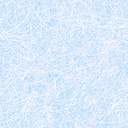 	carycompensation@email.com	www.linkedin.com/in/carycompensationCompensation AnalystTwo years’ experience in the analysis, design, and administration of compensation plansKnowledge of standards and trends in base pay, incentive pay, and equity compensationProficiency in MS Office (advanced Excel), BambooHR and Workday HRISAnalytical and problem-solving abilities • Strong communication skills • Teamwork orientationExperienceCOMPENSATION ANALYST, 2019–PresentFifth Third Bank, Cincinnati, OHRole and ResponsibilitiesAs part of the Executive Compensation team, analyze, design, and administer compensation plans including base and incentive pay, equity compensation, and sales bonus programs.Contribute to competitive analyses by evaluating and interpreting market compensation surveys.Maintain ongoing assessment of current compensation levels by keeping tabs on salaries in the external market and comparative pay levels internally.Support the team by administering executive contracts, payroll compliance, compensation planning cycles, reporting, and analytics through Workday.AchievementsSelected to attend advanced training in Compensation Analytics offered by the American Banking Association. Earned top grades and brought valuable information back to the team.Identified new resource for competitive compensation information and added it to the mix for ongoing analysis and comparison.Devised new method for incorporating sales bonus projections into next-year’s salary planning.Volunteered to manage setup and communication for virtual team meetings during pandemic. Minimized distractions and maximized meeting effectiveness by serving as technical troubleshooter and lighting/sound specialist.EducationBS BUSINESS ANALYTICS, magna cum laude—University of Cincinnati, 2019Member, Debate TeamCaptain, intramural Frisbee Golf TeamVolunteer, Flying Pig MarathonProfessional AffiliationsSociety for Human Resources Management (SHRM)—MemberGreater Cincinnati Human Resources Association—Member; Young Professionals Committee